ItineraryName of Institution Delegation Date(s)9:00am-9:30am 	Welcome and UChicago Overview Location: 	Edward H. Levi Hall, 5th Floor Conference Room   			5801 South Ellis Avenue, Chicago, IL  Participants:          Kate Moore, Senior Associate Director, Global Initiatives and Strategy, UChicago Global Erin Lane, Assistant Director, Technology Transfer and Industry Partners, The University of Chicago Polsky Center for Entrepreneurship and Innovation Elise Polly, Events and Administrative Coordinator, UChicago Global 9:30am-10:00am	Meeting Location: 	Building Name  		Building Address Participants:        Name, Title Name Title 10:00am-10:30am	Meeting Location: 	Building Name  		Building Address Participants:        Name, Title Name Title 10:40am-11:10am	Meeting Location: 	Building Name  		Building Address Participants:        Name, Title Name Title 11:10am-12:00pm 	Tour Location: 	Building Name  		Building Address Participants:        Name, Title Name Title *include any transportation information here 12:15pm-1:15pm 	Lunch Location: 	Restaurant Name 		Restaurant Address Participants:        Name, Title Name Title Delegates Name, Title, Institution Name, Title, Institution Name, Title, Institution Name, Title, Institution Name, Title, Institution Name, Title, Institution Contact at University of Chicago: NameTitle, UChicago Global Office: 	Number Mobile: 	NumberE-mail: 	email@uchicago.eduWeChat:	nameUniversity of Chicago Biographies: List all Biographies of speakers w/ photo Name 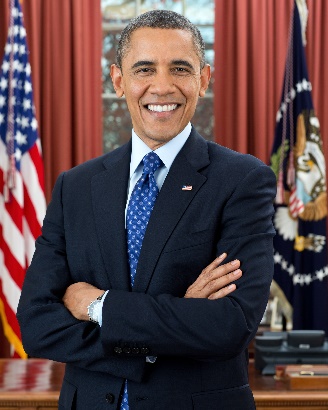 TitleDepartment/Institution Biography --- unde omnis iste natus error sit voluptatem accusantium doloremque laudantium, totam rem aperiam, eaque ipsa quae ab illo inventore veritatis et quasi architecto beatae vitae dicta sunt explicabo. Nemo enim ipsam voluptatem quia voluptas sit aspernatur aut odit aut fugit, sed quia consequuntur magni dolores eos qui ratione voluptatem sequi nesciunt. Neque porro quisquam est, qui dolorem ipsum quia dolor sit amet, consectetur, adipisci velit, sed quia non numquam eius modi tempora incidunt ut labore et dolore magnam aliquam quaerat voluptatem. Ut enim ad minima veniam, quis nostrum exercitationem ullam corporis suscipit laboriosam, nisi ut aliquid ex ea commodi consequatur? Quis autem vel eum iure reprehenderit qui in ea voluptate velit esse quam nihil molestiae consequatur, vel illum qui dolorem eum fugiat quo voluptas nulla pariatuThe University of Chicago Centers: List any centers or institutions 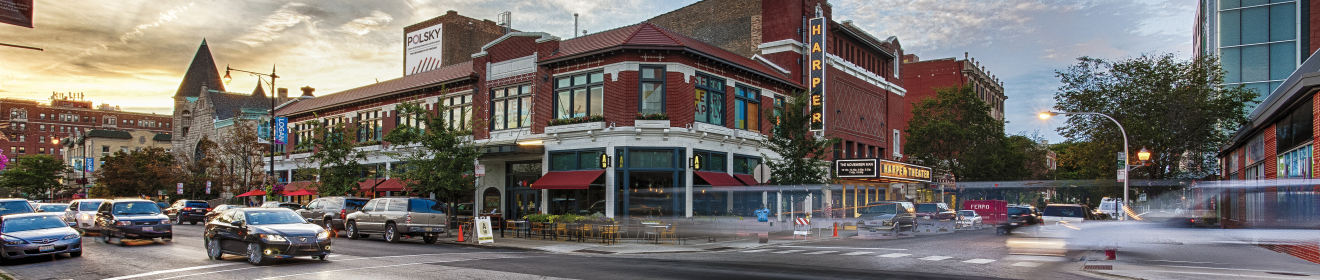 The University of Chicago Polsky Center for Entrepreneurship and Innovation:The Polsky Center for Entrepreneurship and Innovation bridges the gap between knowledge and practice, idea and action, and research and impact through education, partnerships, and new venture creation. It is the #1 university accelerator in the US and has supported companies such as GrubHub, Tovala, LuminAID, FoxTrot and many more!  The Polsky Exchange: Operated by the Polsky Center for Entrepreneurship and Innovation, the Polsky Exchange is a 34,000 square foot startup hub featuring co-working space, a state-of-the-art Fabrication Lab, and a full calendar of programming and workshops designed to help entrepreneurs translate their ideas and technologies into startups.Located on 53rd Street in Chicago’s vibrant, Hyde Park neighborhood, the Polsky Exchange acts as headquarters for thousands of startups, including the 15-20 companies accepted into the Polsky Incubator. More than 3,200+ members have access to a full suite of resources and activities offered at the Polsky Exchange. Membership is free to all UChicago faculty, staff, and students.  Additionally, community-based entrepreneurs with no affiliation to the University of Chicago can become a member for a nominal monthly fee.

University of Chicago – Campus Map: 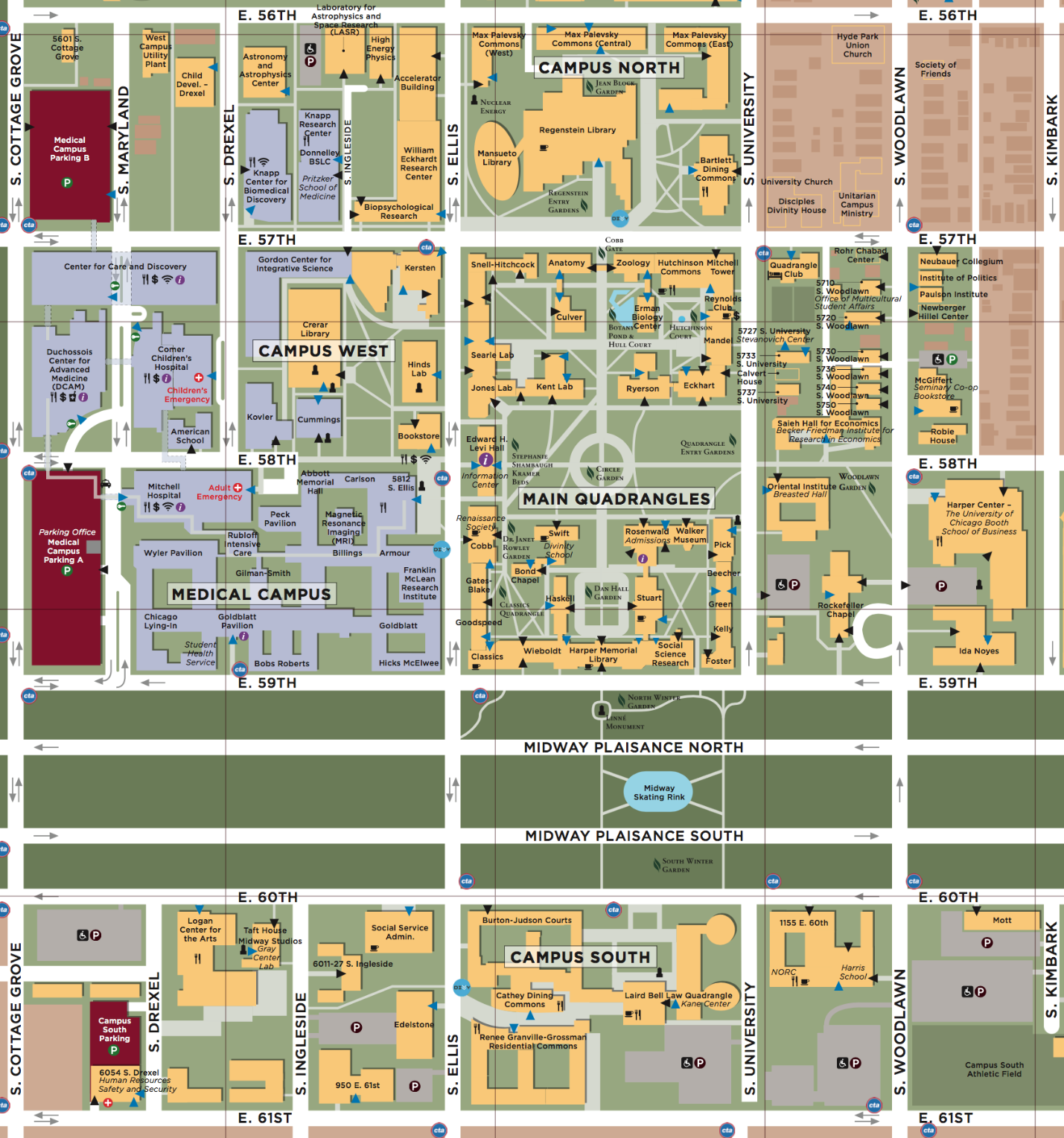 